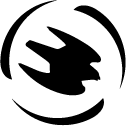 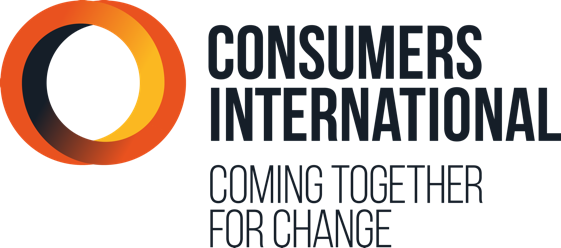 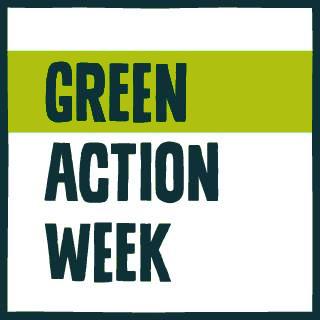 Ceci est le formulaire de demande mis à jour, à utiliser à partir du 17 avril 2020FONDS D'ACTION VERTE 2020FORMULAIRE DE CANDIDATURE A remettre à votre bureau régional de Consumers International avant le 15 mai (17h00 BST)Le Fonds d'Action verte (GAF) est un projet de collaboration de Consumers International et Swedish Society for Nature Conservation (SSNC) destiné à promouvoir la consommation durable. Les participants GAF font également partie de la campagne SSCNC élargie Semaine d'Action mondiale verte (VAG), une campagne CSO internationale pour la promotion de la consommation durable. Les membres de Consumers International sont invités à présenter une demande de subvention pour mener un travail de défense des intérêts et de sensibilisation sous le thème "Communauté de Partage". En utilisant leur expertise locale et leurs réseaux, les membres de Consumers International font la promotion de solutions locales pratiques afin de répondre aux problèmes de consommation globaux. Pour en savoir plus sur le thème, veuillez lire le guide disponible IciOutre l'octroi d'une subvention, les candidats retenus auront l'avantage de faire partie d'une campagne globale et d'un mouvement en plein essor contre les modes de consommation non durable. Les lauréats GAF pourront profiter de support de communications pour approfondir l'impact de leurs projets, y compris de façon ponctuelle avec notre coach en communication et de webinaires de partage de compétences.Les lauréats GAF sont encouragés à participer activement à l'échange de connaissances et de mise en réseau dans le cadre de la campagne élargie de la semaine d'Action verte. Cela implique de partager des mises à jour sur leurs projets par e-mail et Facebook. Les candidats retenus sont également invités à créer un compte sur le site web de la plateforme interne de la semaine d'Action verte pour réseautage et partage d'informations avec d'autres activistes.Comment remplir ce formulaireEn raison de la pandémie de COVID 19, il y a maintenant 2 formulaires de demande à remplir. La section A sera un formulaire pour votre projet actuellement proposé. La section B sera un formulaire pour votre ‘projet de secours’ :Si vous êtes en mesure de réaliser votre projet en cours malgré COVID 19, ne remplissez pas la section B.Vous devez remplir la section B si vous envisagez que votre projet actuel sera influencé de quelque façon par la pandémie.Lorsque vous remplirez la section B, vous devrez également soumettre un deuxième budget.La subvention reste la même pour la section B, à 2 200 £. Une subvention sera accordée pour un seul projet par organisation - soit le projet A, soit le projet B.Toutes les campagnes doivent rester dans le thème « Communauté de partage ».Les demandes qui ne respectent pas les instructions seront rejetéesSoumettre votre projet sur le formulaire de candidature fourni. Ne pas effectuer de modifications de format ni supprimer une partie de celui-ci. Les réponses doivent respecter un nombre maximal de mots pour chaque section. Les propositions doivent être présentées en format Word. Les logos des organisations ne sont pas nécessaires sur le formulaire de demande. Une organisation peut soumettre un maximum de deux demandes. Cependant, le financement est limité à un projet par organisation. ÉligibilitéLe Fonds d'action verte est ouvert à toute organisation membre à part entière ou affiliée de Consumers International dans les pays en développement (voir OECD DAC-list). Les soutiens de Consumers International, y compris du gouvernement ne sont pas éligibles. Les frais d'adhésion doivent être entièrement payés pour l'année en cours (2020).Critères ObligatoiresLes propositions seront ensuite examinées selon un système de notation en tenant compte des critères suivants.La campagne à mettre en œuvre devrait être axée sur la résolution des problèmes et minimiser un problème clairement identifié.La campagne devrait avoir pour but d'aider à atteindre un plus grand changement systémique ou culturel à travers son public cible, et non uniquement de changement de comportement de quelques individus.La campagne devrait avoir un objectif global clair, des objectifs mesurables et des résultats spécifiques pouvant être réalisés dans la période du projet. La campagne devrait comprendre une évaluation indépendante par le public cible par exemple par le biais d'une enquêteToutes les activités doivent se dérouler entre le 1 er septembre et le 31 octobre 2020, avec au moins une activité de projet entreprise durant la Semaine de l'action verte centrale du 28 er Septembre au 4 Octobre.La campagne doit être inclusive et ne pas contribuer à la discrimination Cette subvention devrait contribuer à la réduction de la pauvreté et devrait inclure une perspective fondée sur les droitsCritères d'évaluationLes propositions seront ensuite examinées selon un système de notation en tenant compte des critères suivants.La campagne à mettre en œuvre devrait être axée sur la résolution des problèmes et minimiser un problème clairement identifié.La campagne devrait avoir pour but d'aider à atteindre un plus grand changement systémique ou culturel à travers son public cible, et non uniquement de changement de comportement de quelques individus.La campagne devrait avoir un objectif global clair, des objectifs mesurables et des résultats spécifiques pouvant être réalisés dans la période du projet. La campagne devrait inclure le suivi des résultatsLa campagne devrait stimuler la créativité et l’engagement et favoriser la collaboration et les partenariatsLa campagne devrait inclure une perspective de genre et renforcer l’égalité des sexes et/ou la position et la participation des femmes et des fillesSECTION A: Formulaire de candidaturePour obtenir des conseils, astuces, et pouvoir poser des questions sur la manière de remplir le formulaire de candidature, veuillez consulter le guide pour le thème ici.
Titre du projet : Synthèse du projet (150 mots maximum) Activités, résultats atteints et plan de travail : (pas plus de 300 mots)6 Budget :Ne remplissez pas la section B vide si votre projet actuel ne sera pas touché par COVID 19.SECTION B: Formulaire de candidature (projet d’urgence COVID 19)Pour obtenir des conseils, astuces, et pouvoir poser des questions sur la manière de remplir le formulaire de candidature, veuillez consulter le guide pour le thème ici.
Titre du projet : Synthèse du projet (150 mots maximum) Activités, résultats atteints et plan de travail : (pas plus de 300 mots)6 Budget :Procédure de soumission : Veuillez vous assurer que votre demande est clairement identifiée dans l'objet de l'e-mail "Demande au Fonds d'Action verte 2020' et la soumettre au bureau régional de Consumers International avant le 15 mai 2020 17 :00 BST. Les demandes tardives seront immédiatement rejetées. Les coordonnées sont les suivantes :Pour l'Afrique : Ndikumagenge Xaverine XNdikumagenge@Consint.orgGRE-Asie/Pacifique Indrani Thuraisingham IThuraisingham@Consint.org Pour le Moyen-Orient : Aziza Mourassilo amourassilo@consint.orgPour l'Europe orientale et l'Asie centrale : Naomi Scott-Mearns nmearns@consint.orgPour l'Amérique latine et les Caraïbes : Tamara Meza tmeza@consumidoresint.org  Chronologie Les candidats retenus seront avisés par Consumers International en juin 2020. Un accord de subvention devra alors être accepté et signé entre les parties, et les paiements de subvention seront versés peu de temps après. Les activités peuvent débuter à partir du 1 er septembre 2020 mais doivent se terminer d'ici le 31 octobre 2020. Les organisations retenues doivent utiliser le modèle fourni pour la rédaction du rapport relatif à GAW. Le rapport doit contenir des informations sur les activités entreprises et l'impact obtenu, ainsi que les détails financiers (y compris les reçus).Nom du contactAdresse électroniqueTéléphoneOrganisationPaysNuméro d'adhésionVeuillez fournir un bref résumé de votre projet, y compris le contexte général, et établir un lien clairement défini avec les droits des consommateurs et l'environnement.Il vous faudra également expliquer comment votre projet est lié au thème 2020, "Communauté de partage". Le projet doit viser à renforcer l'accès à des biens et des services durables, encourager la collaboration dans les communautés, et obtenir des avantages environnementaux.Énoncé du problème : (Pas plus de 150 mots)Veuillez décrire le problème que vous aborderez et le contexte de fond. Décrivez également si vous avez une expérience antérieure de projets similaires.Impact et objectifs : (300 mots maximum)Décrire les objectifs spécifiques du projet, ainsi que l’impact global que le projet aura en atteignant ses objectifs. Veuillez également décrire comment vous avez l’intention d’évaluer les résultats du projet.Décrivez les activités, le résultat attendu. Veuillez également fournir un plan de travail de vos activités (calendrier)5. Groupe cible (s) et perspective de genre : (pas plus de 300 mots)a.   Décrire les groupes cibles (femmes/filles, hommes/garçons), comment ils ont participé à la planification et comment ils contribueront à atteindre les objectifs du projet. Décrire les rôles et les responsabilités d’autres acteurs et parties prenantes pertinentsb.   Décrivez la perspective du genre. Le projet devrait, dans la mesure du possible, viser à renforcer l’égalité des sexes et/ou la position et la participation des femmes et des filles. La demande ainsi que les rapports devraient également inclure des données sur le nombre de femmes/filles et d’hommes/garçons dans les groupes cibles.Consumers International et SSNC adoptent une perspective équilibrée entre les sexes sur tous les projets. Cela comprend l’égalité des droits, des opportunités et des responsabilités des femmes et des hommes, ainsi que l’égalité d’influence des femmes et des hommes et le partage égal d’une vie rémunérateur. La promotion de l’égalité des sexes est cruciale pour éradiquer la pauvreté sous toutes ses formes, et SSNC et Consumers International estiment que les politiques et les pratiques de développement durable qui n’impliquent pas les femmes et les hommes ne réussiront pas à long terme. Pour plus d’informations, veuillez consulter la politique de genre de SSNC ici.Décrivez les activités, le résultat attendu. Veuillez également fournir un plan de travail de vos activités (calendrier)5. Groupe cible (s) et perspective de genre : (pas plus de 300 mots)a.   Décrire les groupes cibles (femmes/filles, hommes/garçons), comment ils ont participé à la planification et comment ils contribueront à atteindre les objectifs du projet. Décrire les rôles et les responsabilités d’autres acteurs et parties prenantes pertinentsb.   Décrivez la perspective du genre. Le projet devrait, dans la mesure du possible, viser à renforcer l’égalité des sexes et/ou la position et la participation des femmes et des filles. La demande ainsi que les rapports devraient également inclure des données sur le nombre de femmes/filles et d’hommes/garçons dans les groupes cibles.Consumers International et SSNC adoptent une perspective équilibrée entre les sexes sur tous les projets. Cela comprend l’égalité des droits, des opportunités et des responsabilités des femmes et des hommes, ainsi que l’égalité d’influence des femmes et des hommes et le partage égal d’une vie rémunérateur. La promotion de l’égalité des sexes est cruciale pour éradiquer la pauvreté sous toutes ses formes, et SSNC et Consumers International estiment que les politiques et les pratiques de développement durable qui n’impliquent pas les femmes et les hommes ne réussiront pas à long terme. Pour plus d’informations, veuillez consulter la politique de genre de SSNC ici.Décrivez les activités, le résultat attendu. Veuillez également fournir un plan de travail de vos activités (calendrier)5. Groupe cible (s) et perspective de genre : (pas plus de 300 mots)a.   Décrire les groupes cibles (femmes/filles, hommes/garçons), comment ils ont participé à la planification et comment ils contribueront à atteindre les objectifs du projet. Décrire les rôles et les responsabilités d’autres acteurs et parties prenantes pertinentsb.   Décrivez la perspective du genre. Le projet devrait, dans la mesure du possible, viser à renforcer l’égalité des sexes et/ou la position et la participation des femmes et des filles. La demande ainsi que les rapports devraient également inclure des données sur le nombre de femmes/filles et d’hommes/garçons dans les groupes cibles.Consumers International et SSNC adoptent une perspective équilibrée entre les sexes sur tous les projets. Cela comprend l’égalité des droits, des opportunités et des responsabilités des femmes et des hommes, ainsi que l’égalité d’influence des femmes et des hommes et le partage égal d’une vie rémunérateur. La promotion de l’égalité des sexes est cruciale pour éradiquer la pauvreté sous toutes ses formes, et SSNC et Consumers International estiment que les politiques et les pratiques de développement durable qui n’impliquent pas les femmes et les hommes ne réussiront pas à long terme. Pour plus d’informations, veuillez consulter la politique de genre de SSNC ici.Le budget ne doit pas excéder 2 200 £ GBP. Veuillez décrire ci-dessous les frais pour cette activité en les ventilant dans les lignes budgétaires correspondantes.Veuillez consulter la fin de la section B pour le processus de soumissionNom du contactAdresse électroniqueTéléphoneOrganisationPaysNuméro d'adhésionVeuillez fournir un bref résumé de votre projet, y compris le contexte général, et établir un lien clairement défini avec les droits des consommateurs et l'environnement.Il vous faudra également expliquer comment votre projet est lié au thème 2020, "Communauté de partage". Le projet doit viser à renforcer l'accès à des biens et des services durables, encourager la collaboration dans les communautés, et obtenir des avantages environnementaux.Veuillez inclure ici toutes vos notes pour les plans d'urgence pour le projet proposé face aux restrictions dues à COVID 19.Énoncé du problème : (Pas plus de 150 mots)Veuillez décrire le problème que vous aborderez et le contexte de fond. Décrivez également si vous avez une expérience antérieure de projets similaires.Impact et objectifs : (300 mots maximum)Décrire les objectifs spécifiques du projet, ainsi que l’impact global que le projet aura en atteignant ses objectifs. Veuillez également décrire comment vous avez l’intention d’évaluer les résultats du projetVeuillez inclure ici tout objectif supplémentaire ou modifié pour le projet proposé face aux restrictions dues à COVID 19.Décrivez les activités, le résultat attendu. Veuillez également fournir un plan de travail de vos activités (calendrier)Veuillez inclure ici toutes les activités et plans d'urgence pour le projet proposé face aux restrictions dues à COVID 19.5. Groupe cible (s) et perspective de genre : (pas plus de 300 mots)a.   Décrire les groupes cibles (femmes/filles, hommes/garçons), comment ils ont participé à la planification et comment ils contribueront à atteindre les objectifs du projet. Décrire les rôles et les responsabilités d’autres acteurs et parties prenantes pertinentsb.   Décrivez la perspective du genre. Le projet devrait, dans la mesure du possible, viser à renforcer l’égalité des sexes et/ou la position et la participation des femmes et des filles. La demande ainsi que les rapports devraient également inclure des données sur le nombre de femmes/filles et d’hommes/garçons dans les groupes cibles.Consumers International et SSNC adoptent une perspective équilibrée entre les sexes sur tous les projets. Cela comprend l’égalité des droits, des opportunités et des responsabilités des femmes et des hommes, ainsi que l’égalité d’influence des femmes et des hommes et le partage égal d’une vie rémunérateur. La promotion de l’égalité des sexes est cruciale pour éradiquer la pauvreté sous toutes ses formes, et SSNC et Consumers International estiment que les politiques et les pratiques de développement durable qui n’impliquent pas les femmes et les hommes ne réussiront pas à long terme. Pour plus d’informations, veuillez consulter la politique de genre de SSNC ici.Décrivez les activités, le résultat attendu. Veuillez également fournir un plan de travail de vos activités (calendrier)Veuillez inclure ici toutes les activités et plans d'urgence pour le projet proposé face aux restrictions dues à COVID 19.5. Groupe cible (s) et perspective de genre : (pas plus de 300 mots)a.   Décrire les groupes cibles (femmes/filles, hommes/garçons), comment ils ont participé à la planification et comment ils contribueront à atteindre les objectifs du projet. Décrire les rôles et les responsabilités d’autres acteurs et parties prenantes pertinentsb.   Décrivez la perspective du genre. Le projet devrait, dans la mesure du possible, viser à renforcer l’égalité des sexes et/ou la position et la participation des femmes et des filles. La demande ainsi que les rapports devraient également inclure des données sur le nombre de femmes/filles et d’hommes/garçons dans les groupes cibles.Consumers International et SSNC adoptent une perspective équilibrée entre les sexes sur tous les projets. Cela comprend l’égalité des droits, des opportunités et des responsabilités des femmes et des hommes, ainsi que l’égalité d’influence des femmes et des hommes et le partage égal d’une vie rémunérateur. La promotion de l’égalité des sexes est cruciale pour éradiquer la pauvreté sous toutes ses formes, et SSNC et Consumers International estiment que les politiques et les pratiques de développement durable qui n’impliquent pas les femmes et les hommes ne réussiront pas à long terme. Pour plus d’informations, veuillez consulter la politique de genre de SSNC ici.Décrivez les activités, le résultat attendu. Veuillez également fournir un plan de travail de vos activités (calendrier)Veuillez inclure ici toutes les activités et plans d'urgence pour le projet proposé face aux restrictions dues à COVID 19.5. Groupe cible (s) et perspective de genre : (pas plus de 300 mots)a.   Décrire les groupes cibles (femmes/filles, hommes/garçons), comment ils ont participé à la planification et comment ils contribueront à atteindre les objectifs du projet. Décrire les rôles et les responsabilités d’autres acteurs et parties prenantes pertinentsb.   Décrivez la perspective du genre. Le projet devrait, dans la mesure du possible, viser à renforcer l’égalité des sexes et/ou la position et la participation des femmes et des filles. La demande ainsi que les rapports devraient également inclure des données sur le nombre de femmes/filles et d’hommes/garçons dans les groupes cibles.Consumers International et SSNC adoptent une perspective équilibrée entre les sexes sur tous les projets. Cela comprend l’égalité des droits, des opportunités et des responsabilités des femmes et des hommes, ainsi que l’égalité d’influence des femmes et des hommes et le partage égal d’une vie rémunérateur. La promotion de l’égalité des sexes est cruciale pour éradiquer la pauvreté sous toutes ses formes, et SSNC et Consumers International estiment que les politiques et les pratiques de développement durable qui n’impliquent pas les femmes et les hommes ne réussiront pas à long terme. Pour plus d’informations, veuillez consulter la politique de genre de SSNC ici.Le budget ne doit pas excéder 2 200 £ GBP. Veuillez décrire ci-dessous les frais pour cette activité en les ventilant dans les lignes budgétaires correspondantes.